THE CORO CLUB BOARD NOMINATION AND ACCEPTANCE FORM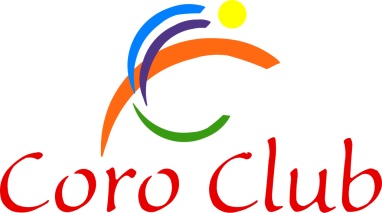 This form must be lodged with the General Manager:-AT:	The Club, 20-26 Harward Rd, Griffith NSW 2680BY:	5.00pm Friday 26th OCTOBER 2018I (Full Name)	___________________________________________________________OF	Full Residential Address:	___________________________________________________________Contact Phone Number(s)	___________________________________________________________Membership Number:	___________________________________________________________HEREBY NOMINATEFull Name:	___________________________________________________________Full Residential Address:	___________________________________________________________Contact Phone Number(s)	___________________________________________________________Membership Number:	___________________________________________________________ FOR THE POSITION(S) OF:	___________________________________________________________Signature of Proposer:	____________________________________ DATE: _________________SECONDER:Full Name:	___________________________________________________________Full Residential Address:	___________________________________________________________Contact Phone Number(s)	___________________________________________________________Membership Number:	___________________________________________________________Signature of Seconder:	___________________________________DATE: __________________I (Full Name)	___________________________________________________________OFFull Residential Address:	___________________________________________________________Contact Phone Number(s)	___________________________________________________________Membership Number	___________________________________________________________ Occupation:	___________________________________________________________Place of Birth:	___________________________________________________________HEREBY ACCEPT THE NOMINATION FOR THE POSITION(S) OF 	_____________________________________________________________SIGNATURE OF CANDIDATE: 	____________________________________ DATE: _________________